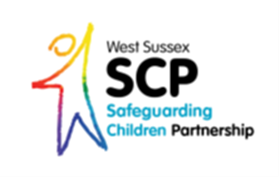 West Sussex Safeguarding MonthIdeas and suggestions to kick start your event!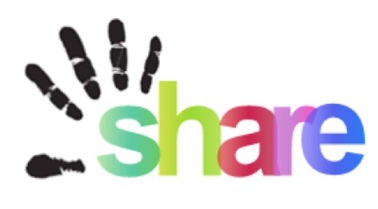 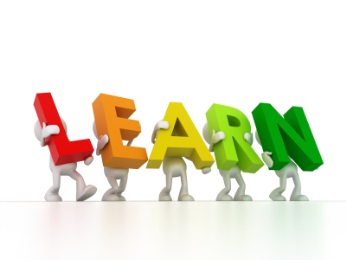 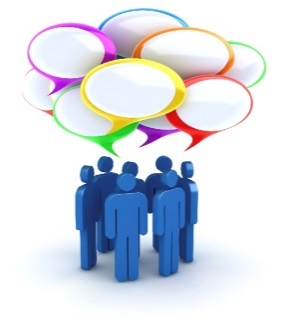 The key purpose of the week is to provide a range of learning and development opportunities for staff and volunteers working with vulnerable adults and children in West Sussex, aimed at improving their safeguarding knowledge, skills and understanding, and promoting joint working.